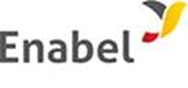 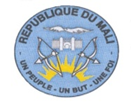 Tableau de suivi des tests d’embouche                                                         CommentairesLes animaux nerveux n° 1 et le N° 15 ont été éliminés car ils n’ont pas pu s’adapter au piquet et surtout à l’aliment concentréLes animaux N°2, N°11 et N°13 n’ont pas atteint le poids requis (300kg de Poids vif) du cahier de charge à la sortie.Ce tableau démontre que tous les animaux soumis aux tests n’ont pas respecté le poids de départ de 250kg car certains étaient au-delà et le GMQ varié par animal qui plus élevé chez les métis que les races locales.  Tous les animaux ont eu une durée de 90 jours sauf les n°14 et n°16 n’ont fait que 53 jours pour le 1er il est arrivée en retard et le second il a remplacé le n°15.A la sortie tous les animaux ont requis le poids minimum des 300kg de PV sauf les animaux n°2, n°11 et le n°13 qui ont eu respectivement 258kg, 285kg et 255 kg. Donc 13 têtes ont répondu au cahier de charge dont les poids varient de 300 kg à 392 kg de poids vif à un prix rémunérateur de 100 FCFA de Kg de PV.N°AnimalEleveurEleveurMembreDates démarrage testsAgePoids d’entrée(kg) en rubanGMQ(g)Poids de sortie (kg) en BasculeDurée des tests(jour)Prix d’achat FCFAPrix de vente FCFALocalité TingoléLocalité TingoléLocalité TingoléLocalité TingoléLocalité TingoléLocalité TingoléLocalité TingoléLocalité TingoléLocalité TingoléLocalité Tingolé1Abdoulaye  DIALLOAbdoulaye  DIALLOOui14 novembre 20193,5 max22090150 000Eliminé et pas remplacé2Baba DIALLOBaba DIALLOOui14 novembre 20194 max236258160 000Pas vendu répond pas au cahier de chargeLocalité de FanaLocalité de FanaLocalité de FanaLocalité de FanaLocalité de FanaLocalité de FanaLocalité de FanaLocalité de FanaLocalité de FanaLocalité de Fana3Sékou Sala NIANGADOSékou Sala NIANGADOOui14 novembre 20193,5 max2769336990175 000369 0004Sékou Sala NIANGADOSékou Sala NIANGADOOui14 novembre 20193,5 max2467632290175 000322 0005Sékou Sala NIANGADOSékou Sala NIANGADOOui14 novembre 20193,5 max2908037090175 000370 0006Amady KOITAAmady KOITAOui14 novembre 20194 max2707534590210 000345 0007Amady KOITAAmady KOITAOui19 novembre 20195 max2486331185190 000311 0008Amadou BILAmadou BILOui14 novembre 20195 max2909238290180 000382 0009Amadou BILAmadou BILOui14 novembre 20195 max2737436790180 000367 00010Mamadou COULIBALYMamadou COULIBALYOui14 novembre 20194 max25463317200 000317 000Localité SirakorodjièLocalité SirakorodjièLocalité SirakorodjièLocalité SirakorodjièLocalité SirakorodjièLocalité SirakorodjièLocalité SirakorodjièLocalité SirakorodjièLocalité SirakorodjièLocalité Sirakorodjiè11Harouna DIALLOHarouna DIALLOOui14 novembre 20193,4 max22528590145 000Pas vendurépond pas au cahier de charge14Harouna DIALLOHarouna DIALLOOui21 décembre 20194 max2807835853230 000358 00012Boubou DIALLOBoubou DIALLOOui14 novembre 20193 max2485230090210 000300 00013Soumaila DIALLOSoumaila DIALLOOui14 novembre 20194 max21025590130 000Pas vendurépond pas au cahier de chargeLocalité de GouanaLocalité de GouanaLocalité de GouanaLocalité de GouanaLocalité de GouanaLocalité de GouanaLocalité de GouanaLocalité de GouanaLocalité de GouanaLocalité de Gouana15Souleymane DIALLOSouleymane DIALLOOui14 novembre 20193,5 max220262125 000Eliminé et remplacé par le n°1616Souleymane DIALLOSouleymane DIALLOOui21décembre 20194 max2753931453230 000314 000